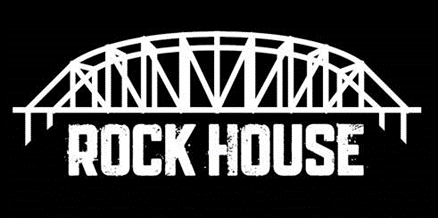 FOR IMMEDIATE RELEASE:			CONTACT:  Rock House Advisors, LLC								         Joe Jobe, Founder and President							PHONE:  573.680.1948							EMAIL:   joe@rockhouse.usROCK HOUSE ADVISORS ANNOUNCES MAJOR EXPANSIONFirm Expands its Roster of Experts and ServicesJefferson City, Missouri, February 20, 2019 -   Rock House Advisors, the business consulting firm founded by Joe Jobe, is announcing an expansion.  Mike Marsch has joined Rock House as Senior Vice President to help strengthen its leadership team.  Marsch is a skilled senior management consultant with 25 years of experience in the corporate world.  Marsch’s background includes the electric utility industry, association management, government relations, marketing, conference planning, youth leadership programs, public speaking, and training and development courses.  Marsch will help lead an expanded national and international network of strategic partners who serve as Rock House Associates.  This network of experts collaborates on projects to expand the scope of business services and the level of expertise to Rock House clients in North America and globally.“We are thrilled to be adding Mike as the new Senior Vice President of Rock House Advisors,” said Jobe. “Mike has a unique set of skills that will compliment and expand the company’s already broad range of services.”  Marsch has decades of experience in the electric utility industry which will round out Rock House’s focus on the energy, transportation and technology sectors.  The company expansion brings with it an expansion of the company’s client base which includes renewable fuel clients, petroleum refiners, electric utilities, agricultural commodity groups, private equity funds and autonomous technology companies.Jobe served as the CEO of the National Biodiesel Board for 17 years, and before that as a fraud investigator for the Missouri Attorney General’s Office.  “Joe has a history of success in Jefferson City, nationally and even globally.  I have known Joe for over 20 years personally and in business.  He uses a combination of hard work, commitment and strategic brilliance to create win-win relationships and results.  I am certain the addition of Mike and Rock House’s expanded network of Associates will bring more of these results”, said Jason Schwartz, Sr. Vice President of Commercial Lending, Hawthorn Bank.This new corporate alliance is not the first collaboration between Jobe and Marsch.  2019 marks the 45th year of successful collaborations between the two.  They met on August 22, 1974 on their first day of Kindergarten and have been friends ever since.  This friendship began in their small hometown of Russellville, Missouri, home of Rock House Bridge the namesake of the company they now lead.“That rugged old bridge is the perfect metaphor for the kind of company that Joe has built and I am now helping him grow,” says Marsch. “It represents many things including our steel determination to help our clients bridge their gap to success.”###